บันทึกหลักการและเหตุผลประกอบข้อบัญญัติองค์การบริหารส่วนตำบลทุ่งสงเรื่อง  การควบคุมกิจการที่เป็นอันตรายต่อสุขภาพ  พ.ศ.  2563------------------------------------      หลักการ		จากการใช้ทรัพยากรจำนวนมากเพื่อการดำรงชีพของมนุษย์  ส่งผลกระทบต่อสิ่งแวดล้อม  ก่อให้เกิดมลพิษ  และมลภาวะต่างๆ  นำมาซึ่งโรคภัยไข้เจ็บ  และส่งผลกระทบต่อสุขภาพอนามัยของประชาชนในตำบลทุ่งสง  จากกระบวนการผลิต  ด้วยเหตุนี้การบังคับให้การประกอบกิจการต่าง ๆ  ต้องปฏิบัติให้ถูกต้องตามกฎหมายและหลักเกณฑ์  มาตรฐานของวิชาการ    เพื่อต้องการคุ้มครองสิ่งแวดล้อม  ไม่ให้เกิดผลกระทบต่อสุขภาพอนามัยของประชาชนภายในตำบลทุ่งสง  จึงเป็นเรื่องจำเป็นที่จะต้องมีมาตรการทางกฎหมายควบคุมผู้ประกอบกิจการต่างๆ  ในการนำเอาทรัพยากรธรรมชาติมาใช้อย่างเหมาะสม  และการใช้เทคโนโลยีในกระบวนการผลิตที่ถูกต้องได้มาตรฐานทางวิชาการ  และเป็นไปตามมาตรการทางกฎหมาย  โดยเฉพาะ หมวด ๗    ว่าด้วยกิจการที่เป็นอันตรายต่อสุขภาพ    ตามพระราชบัญญัติการสาธารณสุข  พ.ศ.  ๒๕๓๕เหตุผล		เพื่อประโยชน์ในการควบคุม  และกำกับดูแลการประกอบกิจการที่เป็นอันตรายต่อสุขภาพ  ทั้งหมดที่ตั้งอยู่ในเขตพื้นที่องค์การบริหารส่วนตำบลทุ่งสง  ให้เป็นไปตามพระราชบัญญัติการสาธารณสุข  พ.ศ.  ๒๕๓๕  (รวมทั้งที่ได้แก้ไขเพิ่มเติมถึงฉบับปัจจุบัน)   จึงจำเป็นต้องตราเป็นข้อบัญญัตินี้ขึ้นข้อบัญญัติองค์การบริหารส่วนตำบลทุ่งสงเรื่อง กิจการที่เป็นอันตรายต่อสุขภาพ พ.ศ. 2563------------------------        	โดยที่เป็นการสมควรตราข้อบัญญัติองค์การบริหารส่วนตำบลทุ่งสง  ว่าด้วยเรื่องกิจการที่เป็นอันตรายต่อสุขภาพ  พ.ศ.   2563   อาศัยอำนาจตามความในมาตรา 71    แห่งพระราชบัญญัติสภาตำบล  และองค์การบริหารส่วนตำบลพ.ศ.  2537 (แก้ไขเพิ่มเติมจนถึงฉบับปัจจุบัน)  ประกอบมาตรา 32    มาตรา 54   มาตรา 55   มาตรา 58  มาตรา 63  และมาตรา 65  แห่งพระราชบัญญัติการสาธารณสุข พ.ศ.  2535  (แก้ไขเพิ่มเติมถึงฉบับปัจจุบัน)   โดยความเห็นชอบของสภาองค์การบริหารส่วนตำบลทุ่งสงและนายอำเภอนาบอน  จึงตราข้อบัญญัติไว้ดังต่อไปนี้ข้อ 1.    ข้อบัญญัตินี้เรียกว่า “ข้อบัญญัติองค์การบริหารส่วนตำบลทุ่งสง    เรื่อง   กิจการที่เป็นอันตรายต่อสุขภาพ พ.ศ. 2563”ข้อ 2.    ข้อบัญญัตินี้   ให้ใช้บังคับในเขตองค์การบริหารส่วนตำบลทุ่งสง   เมื่อได้ประกาศไว้โดยเปิดเผย    ณ สำนักงานองค์การบริหารส่วนตำบลทุ่งสงข้อ 3.    ในข้อบัญญัตินี้     	“สถานประกอบกิจการ”   หมายความว่า   สถานที่ที่ใช้ในการประกอบกิจการที่เป็นอันตรายต่อสุขภาพ  ตามประกาศกระทรวงสาธารณสุขที่ออกตามความในมาตรา31  แห่งพระราชบัญญัติการสาธารณสุข พ.ศ.2535  และที่แก้ไขเพิ่มเติม         	“ผู้ดำเนินกิจการ”  หมายความว่า   เจ้าของ  หรือบุคคลซึ่งรับผิดชอบในการดำเนินการของสถานประกอบกิจการนั้น         	“ผู้ปฏิบัติงาน”   หมายความว่า   ผู้ปฏิบัติงานในสถานประกอบกิจการ      	“มลพิษทางเสียง”   หมายความว่า   สภาวะของเสียงอันเกิดจากการประกอบกิจการของสถานประกอบกิจการที่ทำให้มีผลกระทบหรืออาจมีผลกระทบต่อสุขภาพอนามัยของสาธารณชน       	“มลพิษทางอากาศ”  หมายความว่าสภาวะของอากาศอันเกิดจากการประกอบกิจการของสถานประกอบกิจการที่ทำให้มีผลกระทบหรืออาจมีผลกระทบต่อสุขภาพอนามัยของประชาชน      	“มลพิษทางน้ำ”    หมายความว่า   สภาวะของน้ำทิ้ง   อันเกิดจากการประกอบกิจการของสถานประกอบกิจการที่ทำให้มีผลกระทบหรืออาจมีผลกระทบต่อสุขภาพอนามัยของประชาชน       	“มลพิษทางแสง”    หมายความว่า   สภาวะของแสง   อันเกิดจากการประกอบกิจการของสถานประกอบกิจการที่ทำให้มีผลกระทบหรืออาจมีผลกระทบต่อสุขภาพอนามัยของประชาชน        	“มลพิษทางความร้อน”    หมายความว่า   สภาวะของความร้อน   อันเกิดจากการประกอบกิจการของสถานประกอบกิจการที่ทำให้มีผลกระทบหรืออาจมีผลกระทบต่อสุขภาพอนามัยของประชาชน       	“มลพิษความสั่นสะเทือน”    หมายความว่า   สภาวะของความสั่นสะเทือนอันเกิดจากการประกอบกิจการของสถานประกอบกิจการที่ทำให้มีผลกระทบหรืออาจมีผลกระทบต่อสุขภาพอนามัยของประชาชน“ของเสียอันตราย”   หมายความว่า มูลฝอย สิ่งปฏิกูล  น้ำเสีย  อากาศเสีย  มูลสาร  หรือสิ่งอื่นใดที่ปนเปื้อนสารพิษ    อันเกิดจากการประกอบกิจการของสถานประกอบกิจการ   ที่ทำให้มีผลกระทบหรืออาจมีผลกระทบต่อสุขภาพอนามัยของประชาชน           	“วัตถุอันตราย”  หมายความว่า  วัตถุอันตรายตามกฎหมายว่าด้วยวัตถุอันตราย“อาคาร”    หมายความว่า  ตึก  บ้าน  เรือน  โรง  ร้าน  แพ  คลังสินค้า  สำนักงานหรือสิ่งที่สร้างขึ้นอย่างอื่น  ซึ่งบุคคลอาจเข้าอยู่หรือเข้าใช้สอยได้“ราชการส่วนท้องถิ่น”  หมายความว่า   องค์การบริหารส่วนตำบลทุ่งสง“เจ้าพนักงานท้องถิ่น”   หมายความว่า   นายกองค์การบริหารส่วนตำบลทุ่งสง“เจ้าพนักงานสาธารณสุข”   หมายความว่า เจ้าพนักงานซึ่งได้รับการแต่งตั้ง  จากรัฐมนตรีว่าการกระทรวงสาธารณสุข   ให้ปฏิบัติการตามพระราชบัญญัติการสาธารณสุข พ.ศ. 2535ข้อ 4. ให้นายกองค์การบริหารส่วนตำบลทุ่งสง  เป็นผู้รักษาการให้เป็นไปตามข้อบัญญัตินี้  และให้มีอำนาจออกระเบียบ  ประกาศ  หรือคำสั่งเพื่อปฏิบัติการให้เป็นไปตามข้อบัญญัตินี้หมวด  1บททั่วไปข้อ  5  กิจการประเภทต่างๆ  ดังต่อไปนี้เป็นกิจการที่ต้องมีการควบคุมภายในท้องถิ่น5.1  กิจการที่เกี่ยวกับสัตว์เลี้ยง        	     (5.1.1) การเพาะพันธุ์ เลี้ยง และการอนุบาลสัตว์ทุกชนิด        	     (5.1.2)  การประกอบกิจการเลี้ยง   รวบรวม   สัตว์   หรือธุรกิจอื่นใดอันมีลักษณะทำนองเดียวกันเดียวกันเพื่อให้ประชาชนเข้าชม/หรือเพื่อประโยชน์ของกิจการนั้น    ทั้งนี้    ไม่ว่าจะมีการเรียกเก็บค่าดู/ หรือค่าบริการในทางตรง/หรือทางอ้อม หรือไม่ก็ตาม  	5.2  กิจการที่เกี่ยวกับสัตว์และผลิตภัณฑ์              (5.2.1)  การฆ่า หรือชำแหละสัตว์ ยกเว้นในสถานที่จำหน่ายอาหาร  เร่ขาย   หรือขายในตลาด              (5.2.2)  การหมัก ฟอก ตาก หรือสะสมหนังสัตว์ ขนสัตว์              (5.2.3)  การสะสมเขา กระดูก หรือชิ้นส่วนสัตว์ที่ยังมิได้แปรรูป              (5.2.4)  การเคี่ยวหนัง เอ็น หรือไขสัตว์              (5.2.5)  การผลิตสิ่งของเครื่องใช้หรือผลิตภัณฑ์อื่นๆ จากเปลือก กระดอง กระดูก เขาหนัง ขนสัตว์หรือส่วนอื่นๆ ของสัตว์ด้วยการต้ม   นึ่ง   ตาก   เผาหรือกรรมวิธีใดๆ   ซึ่งมิใช่เพื่อเป็นอาหาร             (5.2.6)  การผลิต โม่ ป่น บด ผสม บรรจุ สะสม หรือกระทำอื่นใดต่อสัตว์หรือพืชหรือส่วนหนึ่งส่วนใดของสัตว์หรือพืชเพื่อเป็นอาหารสัตว์หรือส่วนประกอบของอาหารสัตว์             (5.2.7)  การผลิต แปรรูป สะสม หรือล้างครั่ง5.3  กิจการที่เกี่ยวกับอาหาร  เครื่องดื่ม  น้ำดื่ม   ยกเว้นในสถานที่จำหน่ายอาหาร, สถานที่สะสมอาหาร   การเร่ขาย การขายในตลาด และการผลิตเพื่อบริโภคในครัวเรือน        	     (5.3.1) การผลิต   สะสม  หรือแบ่งบรรจุ น้ำพริกแกง  น้ำพริกปรุงสำเร็จ  เต้าเจี้ยว ซีอิ้ว น้ำจิ้ม   หรือซอสปรุงรสชนิดต่างๆ              (5.3.2) การผลิตสะสม หรือแบ่งบรรจุ  อาหารหมักดอง  จากสัตว์ ได้แก่ ปลาร้า  ปลาเจ่า กุ้งเจ่า ปลาส้ม ปลาจ่อม แหนม หม่า ไส้กรอก กะปิ  น้ำปลา  หอยดอง น้ำเคย น้ำบูดู   ไตปลา  หรือผลิตภัณฑ์อื่นๆ ที่คล้ายคลึงกัน              (5.3.3) การผลิต สะสม หรือแบ่งบรรจุ อาหารหมัก ดอง แช่อิ่ม จากผัก ผลไม้หรือพืชอย่างอื่น        	    (5.3.4) การผลิต สะสม   หรือการแบ่งบรรจุ   อาหารจากพืชหรือสัตว์โดยการตาก บด  นึ่ง ต้ม ตุ๋น เคี่ยว กวน ฉาบ ทอด อบ รมควัน ปิ้ง ย่าง เผา หรือวิธีอื่นใด        	    (5.3.5) การผลิต สะสม หรือแบ่งบรรจุลูกชิ้น        	    (5.3.6) การผลิต สะสม หรือแบ่งบรรจุ เส้นหมี่ ขนมจีน ก๋วยเตี๋ยว เต้าฮวย เต้าหู้  วุ้นเส้น เกี้ยมอี๋ เนื้อสัตว์เทียม หรือผลิตภัณฑ์อื่นๆ ที่คล้ายคลึงกัน        	    (5.3.7) การผลิตบะหมี่ มักกะโรนี สปาเก็ตตี้ พาสตาหรือผลิตภัณฑ์อื่นๆ ที่คล้ายคลึงกัน              (5.3.8) การผลิต ขนมปังสด ขนมปังแห้ง จันอับ ขนมเปี๊ยะ ขนมอบอื่นๆ              (5.3.9) การผลิต สะสม หรือแบ่งบรรจุ น้ำนม หรือผลิตภัณฑ์จากน้ำนมสัตว์       	   (5.3.10) การผลิต สะสม หรือแบ่งบรรจุ เนย เนยเทียม เนยผสม   ผลิตภัณฑ์เนย  ผลิตภัณฑ์เนยเทียม   และผลิตภัณฑ์เนยผสม            (5.3.11) การผลิตไอศกรีม            (5.3.12) การคั่ว สะสม หรือแบ่งบรรจุกาแฟ             (5.3.13) การผลิต สะสม หรือแบ่งบรรจุ ใบชาแห้ง ชาผง หรือเครื่องดื่มชนิดผงอื่นๆ            (5.3.14) การผลิต สะสม หรือแบ่งบรรจุ เอทิลแอลกอฮอล์ สุรา เบียร์ ไวน์  น้ำส้มสายชู ข้าวหมาก น้ำตาลเมา            (5.3.15) การผลิตน้ำกลั่น น้ำบริโภค น้ำดื่มจากเครื่องจำหน่ายอัตโนมัติ            (5.3.16) การผลิต สะสม แบ่งบรรจุ หรือขนส่งน้ำแข็ง            (5.3.17) การผลิต สะสม หรือแบ่งบรรจุ น้ำอัดลม น้ำหวาน น้ำโซดา น้ำจากพืช  ผักผลไม้ เครื่องดื่มชนิดต่างๆ บรรจุกระป๋อง ขวดหรือภาชนะอื่นใด            (5.3.18) การผลิต สะสม หรือแบ่งบรรจุ อาหารบรรจุกระป๋อง ขวด หรือภาชนะอื่นใด            (5.3.19) การผลิต สะสม หรือแบ่งบรรจุ ผงชูรส หรือสารปรุงแต่งอาหาร            (5.3.20) การผลิต สะสม หรือแบ่งบรรจุ น้ำตาล น้ำเชื่อม            (5.3.21) การผลิต สะสม หรือแบ่งบรรจุแบะแซ            (5.3.22) การแกะ ตัดแต่ง ล้างสัตว์น้ำ ที่ไม่ใช่เป็นส่วนหนึ่งของกิจการห้องเย็น            (5.3.23) การประกอบกิจการห้องเย็นแช่แข็งอาหาร            (5.3.24) การเก็บ การถนอมอาหารด้วยเครื่องจักร       5.4  กิจการที่เกี่ยวกับยา เวชภัณฑ์ อุปกรณ์การแพทย์ เครื่องสำอาง ผลิตภัณฑ์ทำความสะอาด      	(5.4.1) การผลิต โม่ บด ผสม หรือบรรจุยา          (5.4.2) การผลิต บรรจุยาสีฟัน แชมพู ผ้าเย็น กระดาษเย็น เครื่องสำอางรวมทั้งสบู่ที่ใช้กับร่างกาย          (5.4.3) การผลิต บรรจุสำลี ผลิตภัณฑ์จากสำลี          (5.4.4)  การผลิตผ้าพันแผล ผ้าปิดแผล ผ้าอนามัย ผ้าอ้อมสำเร็จรูป          (5.4.5) การผลิตผงซักฟอก สบู่ น้ำยาทำความสะอาด หรือผลิตภัณฑ์ทำความสะอาดต่างๆ      5.5  กิจการเกี่ยวกับการเกษตร      	 (5.5.1)  การผลิต สะสม หรือแบ่งบรรจุน้ำมันจากพืช      	 (5.5.2)  การประกอบกิจการผลิตหรือแปรรูปยางพารา การล้าง  อบ  รมควัน  หรือสะสมยางดิบ/หรือยางก้อนถ้วยและการรับซื้อน้ำยางหรือยางก้อนถ้วย     	 (5.5.3)  การผลิต หรือแบ่งบรรจุแป้งมันสำปะหลัง  แป้งสาคู   แป้งจากพืชหรือแป้งอื่นๆ  ในทำนองเดียวกัน     	 (5.5.4)  การสีข้าว นวดข้าวด้วยเครื่องจักร หรือแบ่งบรรจุข้าวด้วยวิธีใดๆ ก็ตาม    	 (5.5.5)  การผลิตยาสูบ     	 (5.5.6)  การขัด กะเทาะ หรือบดเมล็ดพืช     	 (5.5.7)  การผลิต สะสม หรือแบ่งบรรจุปุ๋ยหรือวัสดุที่นำไปผลิตปุ๋ย     	 (5.5.8)  การผลิตเส้นใยจากพืช     	 (5.5.9)  การตาก สะสม ขนถ่ายผลของมันสำปะหลัง ข้าวเปลือก อ้อย ข้าวโพด      5.6 กิจการที่เกี่ยวกับโลหะหรือแร่      	 (5.6.1) การผลิตภาชนะ เครื่องประดับ เครื่องมือ อุปกรณ์ หรือเครื่องใช้ต่างๆ ด้วยโลหะหรือแร่      	 (5.6.2) การถลุงแร่ การหลอมหรือหล่อโลหะทุกชนิด ยกเว้นกิจการที่ได้รับอนุญาตใน 5. 6(1)      	 (5.6.3) การกลึง เจาะ เชื่อม ตี ตัด ประสาน รีด หรืออัดโลหะด้วยเครื่องจักร หรือก๊าซ หรือไฟฟ้า  ยกเว้นกิจการที่ได้รับใบอนุญาตใน 5.6 (1)     	 (5.6.4 ) การเคลือบ ชุบโลหะด้วยตะกั่ว สังกะสี ดีบุก โครเมียม นิกเกิล หรือโลหะอื่นใดยกเว้น   กิจการที่ได้รับใบอนุญาตใน 5.6(1)     	 (5.6.5 ) การขัด ล้างโลหะด้วยเครื่องจักรหรือสารเคมี ยกเว้นกิจการที่ได้รับใบอนุญาตใน 5.6(1)     	 (5.6.6)  การทำเหมืองแร่ สะสม แยก คัดเลือกหรือล้างแร่      	 (5.6.7)  การทำเหมืองหิน  การระเบิดหิน/หรือย่อยหิน  รวมทั้งการประกอบกิจการขุดตักหิน    5.7  กิจการที่เกี่ยวกับยานยนต์ เครื่องจักรหรือเครื่องกล     	 (5.7.1) การต่อ ประกอบ เคาะ ปะผุ พ่นสี หรือพ่นสารกันสนิมยานยนต์     	 (5.7.2) การผลิตยานยนต์ เครื่องจักร หรือเครื่องกล     	 (5.7.3) การซ่อม การปรับแต่งเครื่องยนต์ เครื่องจักร เครื่องกล ระบบไฟฟ้าระบบปรับอากาศ  หรืออุปกรณ์ที่เป็นส่วนประกอบของยานยนต์ เครื่องจักร หรือเครื่องกล      	 (5.7.4) การประกอบธุรกิจเกี่ยวกับยานยนต์ เครื่องจักรหรือเครื่องกล ซึ่งมีไว้บริการหรือจำหน่ายและในการประกอบธุรกิจนั้นมีการซ่อมหรือปรับปรุงยานยนต์ เครื่องจักรหรือเครื่องกล ดังกล่าวด้วย      	 (5.7.5) การล้าง ขัดสี เคลือบสี หรืออัดฉีดยานยนต์      	 (5.7.6) การผลิต สะสม จำหน่าย ซ่อม หรืออัดแบตเตอรี่      	 (5.7.7) การจำหน่าย ซ่อม ปะ เชื่อมยางยานยนต์ หรือตั้งศูนย์ถ่วงล้อ      	 (5.7.8) การผลิต ซ่อม ประกอบ หรืออัดผ้าเบรก - ผ้าครัช      	 (5.7.9) การสะสม การซ่อมเครื่องกล เครื่องจักรเก่าหรืออุปกรณ์ที่เป็นส่วนประกอบของ  ยานยนต์ เครื่องจักร หรือเครื่องกลเก่า5.8  กิจการที่เกี่ยวกับไม้หรือกระดาษ       	(5.8.1) การผลิตไม้ขีดไฟ       	(5.8.2) การเลื่อย ซอย ขัด ไส เจาะ ขุดร่อง ทำคิ้ว หรือตัดไม้ด้วยเครื่องจักร       	(5.8.3) การผลิต พ่น ทำสารเคลือบเงา หรือสี แต่งสำเร็จสิ่งของเครื่องใช้ หรือผลิตภัณฑ์จากไม้ หวาย ชานอ้อย       	 (5.8.4) การอบไม้หรือแปรรูปไม้       	 (5.8.5) การผลิต สะสม แบ่งบรรจุธูป       	 (5.8.6) การผลิตสิ่งของ เครื่องใช้ เครื่องเขียน หรือผลิตภัณฑ์อื่นใดด้วยกระดาษ       	 (5.8.7) การผลิตกระดาษชนิดต่างๆ        	 (5.8.8) การเผาถ่าน หรือสะสมถ่าน      5.9  กิจการที่เกี่ยวกับการบริการ       	(5.9.1) การประกอบกิจการสปาเพื่อสุขภาพ   เว้นแต่เป็นการให้บริการในสถานพยาบาลตามกฎหมายว่าด้วยสถานพยาบาล      	(5.9.2) การประกอบกิจการอาบ อบ นวด      	(5.9.3) การประกอบกิจการนวดเพื่อสุขภาพ เว้นแต่เป็นการให้บริการที่ได้รับใบอนุญาตในสถานพยาบาลตามกฎหมายว่าด้วยสถานพยาบาล      	(5.9.4) การประกอบกิจการสถานที่อาบน้ำ   อบไอน้ำ   อบสมุนไพร    เว้นแต่เป็นการให้บริการที่ได้รับใบอนุญาตในสถานพยาบาลตามกฎหมายว่าด้วยสถานพยาบาล     	(5.9.5) การประกอบกิจการโรงแรม สถานที่พักที่มิใช่โรงแรมที่จัดไว้เพื่อให้บริการพักชั่วคราว สำหรับคนเดินทางหรือบุคคลอื่นใดโดยมีค่าตอบแทน หรือกิจการอื่นในทำนองเดียวกัน     	(5.9.6) การประกอบกิจการหอพัก อาคารชุดให้เช่า ห้องเช่า หรือห้องแบ่งเช่า หรือกิจการอื่น ในทำนองเดียวกัน     	(5.9.7) การประกอบกิจการโรงมหรสพ     	(5.9.8) การจัดให้มีมหรสพ การแสดงดนตรี เต้นรำ รำวง   รองแง็ง ดิสโกเธค คาราโอเกะ  หรือตู้เพลง หรือการแสดงอื่นๆ  ในทำนองเดียวกัน    	(5.9.9) การประกอบกิจการสระว่ายน้ำ    หรือกิจการอื่นๆ  ในทำนองเดียวกัน    เว้นแต่เป็นการให้บริการที่ได้รับใบอนุญาตใน 5.9.1  	(5.9.10) การประกอบกิจการการเล่นสเก็ต หรือโรลเลอร์เบลต หรือการเล่นอื่นๆ ในทำนองเดียวกัน  	(5.9.11) การประกอบกิจการเสริมสวย หรือแต่งผม เว้นแต่กิจการที่อยู่ในบังคับตามกฎหมาย ว่าด้วยการประกอบวิชาชีพเวชกรรม        	(5.9.12) การประกอบกิจการสถานที่ออกกำลังกาย        	(5.9.13) การประกอบกิจการให้บริการควบคุมน้ำหนัก        	(5.9.14) การประกอบกิจการสวนสนุก โบว์ลิ่ง หรือตู้เกม        	(5.9.15) การประกอบกิจการให้บริการคอมพิวเตอร์        	(5.9.16) การประกอบกิจการสนามกอล์ฟหรือสนามฝึกซ้อมกอล์ฟ        	(5.9.17) การประกอบกิจการห้องปฏิบัติการทางการแพทย์ การสาธารณสุข วิทยาศาสตร์หรือสิ่งแวดล้อม	(5.9.18) การประกอบกิจการสักผิวหนัง หรือเจาะส่วนหนึ่งส่วนใดของร่างกาย        	(5.9.19) การประกอบกิจการให้บริการเลี้ยงและดูแลเด็กที่บ้านผู้รับบริการ        	(5.9.20) การประกอบกิจการให้บริการดูแลผู้สูงอายุที่บ้านของผู้รับบริการ        	(5.9.21) การประกอบกิจการให้บริการสปา  อาบน้ำ  ตัดขน   รับเลี้ยงหรือรับฝากสัตว์ชั่วคราว         	(5.9.22) การประกอบกิจการขนส่ง  วัสดุก่อสร้าง  การบรรทุกดิน  หิน  ทราย    5.10 กิจการที่เกี่ยวกับสิ่งทอ        	(5.10.1) การปั่นด้าย กรอด้าย ทอผ้าด้วยเครื่องจักร หรือทอผ้าด้วยกี่กระตุก        	(5.10.2) การสะสมปอ ป่าน ฝ่าย นุ่น หรือใยสังเคราะห์        	(5.10.3) การปั่นฝ้าย นุ่น ใยสังเคราะห์ด้วยเครื่องจักร        	(5.10.4) การทอเสื่อ กระสอบ พรม หรือสิ่งทออื่นๆ ด้วยเครื่องจักร        	(5.10.5) การเย็บ ปักผ้า หรือสิ่งทออื่นๆ ด้วยเครื่องจักร        	(5.10.6) การพิมพ์ผ้า และสิ่งทออื่นๆ        	(5.10.7) การซัก อบ รีด หรืออัดกลีบผ้าด้วยเครื่องจักร        	(5.10.8) การย้อม ฟอก กัดสีผ้าหรือสิ่งทออื่นๆ  5.11 กิจการที่เกี่ยวกับหิน ดิน ทราย ซีเมนต์ หรือวัตถุที่คล้ายคลึง       	(5.11.1) การผลิตภาชนะดินเผาหรือผลิตภัณฑ์ดินเผา       	(5.11.2) การระเบิด โม่ บด หรือย่อยหิน ด้วยเครื่องจักร       	(5.11.3) การผลิตสิ่งของ เครื่องใช้หรือผลิตภัณฑ์อื่นๆ ด้วยซีเมนต์ หรือวัตถุที่คล้ายคลึง       	(5.11.4) การสะสม ผสมซีเมนต์ หิน ดิน ทราย วัสดุก่อสร้าง รวมทั้งการขุด ตัก ดูด โม่ บดหรือย่อยด้วยเครื่องจักร ยกเว้นกิจการที่ได้รับใบอนุญาตใน 5.11.2      	(5.11.5) การเจียระไนเพชร พลอย หิน หรือกระจก หรือวัตถุที่คล้ายคลึง      	(5.11.6) การเลื่อย ตัด หรือประดิษฐ์หินเป็นสิ่งของ เครื่องใช้ หรือผลิตภัณฑ์ต่างๆ      	(5.11.7) การผลิตชอล์ก ปูนปาสเตอร์ ปูนขาว ดินสอพอง หรือเผาหินปูน      	(5.11.8) การผลิตผลิตภัณฑ์ต่างๆ ที่มีแร่ใยหินเป็นส่วนประกอบหรือส่วนผสม      	(5.11.9) การผลิต ตัด บดกระจกหรือผลิตภัณฑ์แก้ว      	(5.11.10) การผลิตกระดาษทราย หรือผ้าทราย      	(5.11.11) การผลิตใยแก้ว หรือผลิตภัณฑ์จากใยแก้ว      	(5.11.12) การล้าง การขัดด้วยการพ่นทรายลงบนพื้นผิวกระจก แก้ว หิน หรือวัตถุอื่นใด ยกเว้นกิจการที่ได้รับใบอนุญาตใน 5.6.5  5.12 กิจการที่เกี่ยวกับปิโตรเลียม ปิโตรเคมี   การผลิตไฟฟ้าพลังงานความร้อน   ถ่านหิน   ถ่านโค้ก และสารเคมีต่างๆ        	(5.12.1) การผลิต สมสม บรรจุ หรือขนส่งกรด ด่าง สารออกซิไดส์ หรือสารตัวทำละลาย        	(5.12.2) การผลิต สะสม บรรจุ หรือขนส่งก๊าซ          (5.12.3) การผลิต สะสม กลั่น หรือขนส่งปิโตรเลียมหรือผลิตภัณฑ์ปิโตรเลียม        	(5.12.4) การผลิตไฟฟ้าชีวมวล/ชีวภาพหรือพลังงานความร้อนอื่นๆ         	(5.12.5)  การสะสมหรือขนส่งถ่านหิน  หรือถ่านโค้ก และสารเคมีต่างๆ        	(5.12.6) การพ่นสี ยกเว้นกิจการที่ได้รับใบอนุญาตใน 5.7.1        	(5.12.7) การผลิตสิ่งของเครื่องใช้หรือผลิตภัณฑ์ด้วยยางเทียม พลาสติก เซลลูลอยด์ เบเกอร์ไลท์หรือวัตถุที่คล้ายคลึง        	(5.12.8) การโม่ สะสม หรือบดชัน        	(5.12.9) การผลิตสีหรือน้ำมันผสมสี        	(5.12.10) การผลิต ล้างฟิล์มรูปถ่ายหรือฟิล์มภาพยนตร์        	(5.12.11) การเคลือบ ชุบวัตถุด้วยพลาสติก เซลลูลอยด์ เบเกอร์ไลท์ หรือวัตถุที่คล้ายคลึง        	(5.12.12) การผลิตพลาสติก เซลลูลอยด์ เบเกอร์ไลท์ หรือวัตถุที่คล้ายคลึง        	(5.12.13) การผลิต หรือบรรจุสารเคมีดับเพลิง        	(5.12.14) การผลิตน้ำแข็งแห้ง        	(5.12.15) การผลิตสะสมขนส่งดอกไม้เพลิงหรือสารเคมีอันเป็นส่วนประกอบในการผลิตดอกไม้เพลิง        	(5.12.16) การผลิตแซลแล็ค หรือสารเคลือบเงา         	(5.12.17) การผลิต สะสม บรรจุ ขนส่งสารกำจัดศัตรูพืชหรือพาหะนำโรค         	(5.12.18) การผลิต สะสม หรือบรรจุกาว  5.13 กิจการอื่นๆ          (5.13.1) การพิมพ์หนังสือหรือสิ่งพิมพ์อื่นที่มีลักษณะเดียวกันด้วยเครื่องจักร          (5.13.2) การผลิต ซ่อมเครื่องอิเล็กทรอนิกส์ เครื่องไฟฟ้า อุปกรณ์อิเล็กทรอนิกส์หรืออุปกรณ์ไฟฟ้า         	(5.13.3) การผลิตเทียน หรือเทียนไข หรือวัตถุที่คล้ายคลึง         	(5.13.4) การพิมพ์แบบ พิมพ์เขียว หรือถ่ายเอกสาร         	(5.13.5) การสะสมวัตถุหรือสิ่งของที่ชำรุด ใช้แล้วหรือเหลือใช้         	(5.13.6) การประกอบกิจการโกดังสินค้า         	(5.13.7) การล้างขวด  และภาชนะหรือบรรจุภัณฑ์ที่ใช้แล้ว   เพื่อนำไปใช้ใหม่หรือแปรสภาพเป็นผลิตภัณฑ์ใหม่         	(5.13.8) การพิมพ์ เขียน พ่นสี หรือวิธีอื่นใดลงบนวัตถุที่มิใช่สิ่งทอ         	(5.13.9) การบรรจุหีบห่อสินค้าโดยใช้เครื่องจักร         	(5.13.10) การให้บริการควบคุมป้องกันและกำจัดแมลง หรือสัตว์พาหะนาโรค         	(5.13.11) การผลิตสิ่งของ เครื่องใช้ หรือผลิตภัณฑ์จากยาง          	(5.13.12)  การผลิต สะสม หรือ ขนส่งไบโอดีเซลและเอทานอล	(5.13.13)  การประกอบกิจการจำหน่ายน้ำเพื่อการอุตสาหกรรม  ประเภทที่  1,2  และ 3ข้อ 6. ผู้ดำเนินกิจการที่เป็นอันตรายต่อสุขภาพที่ต้องควบคุมภายในท้องถิ่น  ต้องดำเนินการให้เป็นไปตามหลักเกณฑ์  วิธีการ  และเงื่อนไขที่กำหนดตามข้อบัญญัตินี้  รวมทั้งกฎกระทรวงและประกาศกระทรวงออกตามความในพระราชบัญญัติการสาธารณสุข  พ.ศ.  2535  และที่แก้ไขเพิ่มเติม        สถานประกอบกิจการ  ที่ตั้งอยู่ในท้องที่ที่กฎหมายว่าด้วยการผังเมือง หรือกฎหมายว่าด้วยการควบคุมอาคารมีผลใช้บังคับ  สถานประกอบกิจการใดที่เป็นโรงงานตามกฎหมายว่าด้วยโรงงาน  หรือสถานที่ประกอบกิจการที่มีการประกอบกิจการเกี่ยวกับวัตถุอันตราย ต้องปฏิบัติตามกฎหมายว่าด้วยการนั้น   และกฎหมายอื่นที่เกี่ยวข้องด้วยแล้วแต่กรณีหมวด 2หลักเกณฑ์และเงื่อนไขทั่วไปสำหรับให้ผู้ดำเนินกิจการปฏิบัติเกี่ยวกับการดูแลสภาพหรือสุขลักษณะของสถานที่ที่ใช้ดำเนินกิจการและมาตรการป้องกันอันตรายต่อสุขภาพข้อ 7.  สถานประกอบกิจการต้องตั้งอยู่ห่างจาก  ชุมชน วัด  ศาสนสถาน  โบราณสถาน  โรงเรียน สถานศึกษา   โรงพยาบาล  หรือสถานที่อื่นๆ  ตามกฎหมายว่าด้วยโรงงานและกฎหมายอื่นๆที่เกี่ยวข้อง          ทั้งนี้   ในกรณีที่สถานประกอบกิจการที่ไม่เข้าข่ายเป็นโรงงาน    สถานประกอบกิจการนั้น  จะต้องมีสถานที่ตั้งตามที่เจ้าพนักงานท้องถิ่นกำหนด โดยคำแนะนำของเจ้าพนักงานสาธารณสุขตามที่ประกาศกำหนด โดยคำนึงถึงลักษณะและประเภทของการประกอบกิจการ   ของสถานประกอบกิจการนั้นๆ ทั้งนี้  เพื่อป้องกันอันตรายต่อสุขภาพอนามัยหรือการก่อเหตุรำคาญของประชาชนข้อ 8. สถานประกอบกิจการที่มีอาคารต้องปฏิบัติตามหลักเกณฑ์ดังต่อไปนี้        1.) ต้องเป็นอาคารที่มีความมั่นคง แข็งแรง เหมาะสมที่จะประกอบกิจการที่ขออนุญาตได้ตามกฎหมายว่าด้วยการควบคุมอาคารและกฎหมายอื่นที่เกี่ยวข้อง   มีบันไดหนีไฟหรือทางออกฉุกเฉิน   มีลักษณะเป็นไปตามกฎหมายว่าด้วยการควบคุมอาคาร  และกฎหมายอื่นที่เกี่ยวข้อง   ทั้งนี้   ต้องไม่มีสิ่งกีดขวาง มีแสงสว่างเพียงพอ และมีป้ายหรือเครื่องหมายแสดงชัดเจนโดยทางออกฉุกเฉินต้องมีไฟส่องสว่างฉุกเฉินเมื่อระบบไฟฟ้าปกติขัดข้อง        2.) ต้องจัดให้มีระบบการจัดแสงสว่าง  และการระบายอากาศให้เป็นไปตามกฎหมายว่าด้วยการควบคุมอาคารและกฎหมายอื่นที่เกี่ยวข้อง        3.) ต้องมีห้องน้ำและห้องส้วมตามแบบ  และจำนวนที่กำหนดในกฎหมายว่าด้วยการควบคุมอาคารและกฎหมายอื่นที่เกี่ยวข้อง และมีการดูแลรักษาความสะอาดให้อยู่ในสภาพที่ถูกสุขลักษณะเป็นประจำทุกวันข้อ 9. สถานประกอบกิจการที่คนงานอาจเปรอะเปื้อนจากสารเคมีวัตถุอันตราย/หรือสิ่งอื่นใดอันอาจเป็นอันตรายต่อสุขภาพ  ต้องจัดให้มีที่อาบน้ำฉุกเฉิน    ที่ล้างตาฉุกเฉิน  ตามความจำเป็น และเหมาะสมกับคุณสมบัติของวัตถุอันตราย  และขนาดของการประกอบกิจการตามที่กำหนดไว้ในกฎหมายว่าด้วยวัตถุอันตราย  และกฎหมายอื่นที่ เกี่ยวข้องข้อ 10. สถานประกอบกิจการต้องมีการเก็บ รวบรวม หรือกำจัดมูลฝอยที่ถูกสุขลักษณะ ดังนี้          1.) มีภาชนะบรรจุหรือภาชนะรองรับที่เหมาะสมและเพียงพอกับปริมาณและประเภทมูลฝอยรวมทั้งมีการทำความสะอาดภาชนะบรรจุหรือภาชนะรองรับและบริเวณที่เก็บภาชนะ นั้นอยู่เสมอ          2.) ในกรณีที่มีการกำจัดเอง ต้องได้รับความเห็นชอบจากเจ้าพนักงานท้องถิ่น  และต้องดำเนินการให้ถูกต้องตามข้อบัญญัติว่าด้วยการกำจัดสิ่งปฏิกูลหรือมูลฝอย          3.) กรณีที่มีมูลฝอยที่ปนเปื้อนสารพิษหรือวัตถุอันตรายหรือสิ่งอื่นใดที่อาจเป็นอันตราย ต่อสุขภาพหรือมีผลกระทบต่อสิ่งแวดล้อม จะต้องดำเนินการตามกฎหมายที่เกี่ยวข้องข้อ 11. สถานประกอบกิจการต้องมีการป้องกันและกำจัดแมลงและสัตว์ที่เป็นพาหะของโรคติดต่อให้ถูกต้องตามหลักวิชาการสุขาภิบาลสิ่งแวดล้อมข้อ 12. สถานประกอบกิจการที่มีโรงอาหารหรือห้องครัวที่จัดไว้สำหรับการประกอบอาหาร การปรุงอาหาร การสะสมอาหารสำหรับคนงาน ต้องมีการดำเนินการให้ถูกต้องตามข้อบัญญัติว่าด้วยสถานจำหน่ายอาหารหรือสถานที่สะสมอาหารข้อ 13. สถานประกอบกิจการต้องจัดวางสิ่งของให้เป็นระเบียบเรียบร้อย ปลอดภัยเป็นสัดส่วน และต้องรักษาความสะอาดอยู่เสมอหมวด 3การอาชีวอนามัยและความปลอดภัยข้อ 14. สถานประกอบกิจการต้องมีมาตรการความปลอดภัยการทำงาน  และปฏิบัติให้เป็นไปตามกฎหมายว่าด้วยการคุ้มครองแรงงานและกฎหมายอื่นที่เกี่ยวข้องข้อ 15. สถานประกอบกิจการต้องจัดให้มีการป้องกันเพื่อความปลอดภัย ดังนี้          1.) มีระบบสัญญาณเตือนเพลิงไหม้  และเครื่องดับเพลิง  ตามกฎหมายว่าด้วยการควบคุมอาคาร   และกฎหมายที่เกี่ยวข้อง   ทั้งนี้ จะต้องมีการบันทึกการบำรุงรักษาเครื่องดับเพลิงอย่างน้อยหกเดือนต่อครั้ง และมีการฝึกอบรมการดับเพลิงเบื้องต้นจากหน่วยงานที่ทางราชการกำหนดหรือยอมรับให้แก่คนงานไม่น้อยกว่าร้อยละสี่สิบของจำนวนคนงานในสถานประกอบกิจการ นั้น            2.) กรณีที่มีวัตถุอันตราย ต้องมีสถานที่ที่ปลอดภัยสำหรับเก็บรักษาวัตถุอันตรายหรือสิ่งของที่อาจก่อให้เกิดอันตรายหรืออัคคีภัยได้ง่ายไว้โดยเฉพาะ   ตามกฎหมายว่าด้วยวัตถุอันตราย   และกฎหมายอื่นที่เกี่ยวข้องหมวด 4การควบคุมของเสีย มลพิษหรือสิ่งใดๆที่เกิดจากการประกอบกิจการของสถานประกอบกิจการข้อ 16. สถานประกอบกิจการใดที่การประกอบกิจการ   อาจก่อให้เกิดมลพิษทางเสียงหรือความสั่นสะเทือน  มลพิษทางอากาศ มลพิษทางน้ำ มลพิษทางแสง  มลพิษทางความร้อน  ของเสียอันตราย หรือมีการใช้สารเคมีหรือวัตถุอันตราย จะต้องดำเนินการควบคุม และป้องกันมิให้เกิดผลกระทบจนเป็นเหตุรำคาญหรือเป็นอันตรายต่อสุขภาพของคนงานและผู้อยู่อาศัยบริเวณใกล้เคียงหมวด 5หลักเกณฑ์ วิธีการ และเงื่อนไขการขอและการออกใบอนุญาตข้อ 17. เมื่อพ้นกำหนดเก้าสิบวันนับแต่วันที่ข้อบัญญัตินี้มีผลใช้บังคับห้ามมิให้ผู้ใดดำเนินกิจการตามที่ต้องมีการควบคุมตาม  ข้อ 5   ในลักษณะที่เป็นการค้าเว้นแต่จะได้รับใบอนุญาต   จากเจ้าพนักงานท้องถิ่น   ในการออกใบอนุญาต เจ้าพนักงานท้องถิ่นอาจกำหนดเงื่อนไขโดยเฉพาะให้ผู้รับใบอนุญาตปฏิบัติ  เพื่อป้องกันอันตรายต่อสุขภาพของสาธารณชนเพิ่มเติมจากที่กำหนดไว้โดยทั่วไปในข้อบัญญัตินี้ก็ได้   ใบอนุญาตให้ใช้ได้สำหรับกิจการประเภทเดียวและสำหรับสถานที่แห่งเดียวข้อ 18. ผู้ใดประสงค์จะประกอบกิจการตามที่มีในข้อบัญญัตินี้  ต้องมีการควบคุมตามข้อ 5   ในลักษณะที่เป็นการค้า   จะต้องยื่นคำขอรับใบอนุญาตตามแบบที่กำหนดไว้ท้ายข้อบัญญัตินี้   พร้อมกับเอกสารและหลักฐานดังต่อไปนี้          18.1) บัตรประจำตัวประชาชน/ข้าราชการ/พนักงานรัฐวิสาหกิจ พร้อมสำเนาที่รับรองถูกต้อง          18.2) สำเนาทะเบียนบ้าน ทะเบียนบ้านของสถานประกอบการ พร้อมรับรองสำเนาถูกต้อง          18.3) สำเนาใบอนุญาตก่อสร้างอาคารของสถานที่ขออนุญาตประกอบกิจการค้า   (กรณีที่ก่อสร้างหลังพระราชบัญญัติควบคุมอาคาร พ.ศ. 2522 ใช้บังคับ         18.4) สำเนาหนังสือรับรองการจดทะเบียนนิติบุคคล พร้อมสำเนาบัตรประจำตัวประชาชนของผู้แทนนิติบุคคล (ในกรณีที่ผู้ขออนุญาตเป็นนิติบุคคล)         18.5) หนังสือมอบอำนาจ พร้อมสำเนาบัตรประจำตัวประชาชน และทะเบียนบ้านของผู้รับรอง         18.6) เอกสารหรือหลักฐานอื่นที่เจ้าหน้าที่เห็นว่าสมควรเรียกเพิ่ม เพื่อประกอบการพิจารณาอนุญาตข้อ 19. ผู้ขอรับใบอนุญาตจะต้องปฏิบัติตามหลักเกณฑ์ วิธีการและเงื่อนไข ดังต่อไปนี้         19.1) ต้องดูแลรักษาสถานที่ตามเงื่อนไขที่ได้กำหนดไว้ในหมวด 2  หมวด 3  หรือหมวด 4  ให้อยู่ในสภาวะอันดีอยู่เสมอ และทำความสะอาด กวาดล้างสถานที่ประกอบการค้าให้สะอาดทุกวัน         19.2) ต้องประกอบกิจการนั้นๆ ภายในเขตสถานที่และตามกำหนด วัน เวลา ที่ได้รับอนุญาต         19.3) ต้องดูแลรักษาเครื่องมือ เครื่องใช้ ในการประกอบการทุกอย่างให้สะอาดเรียบร้อย         19.4) ต้องดูแลรักษาสถานที่อย่าให้เป็นแหล่งเพาะพันธุ์แมลงวัน ยุง หรือสัตว์นำโรคอื่นๆ         19.5) ถ้าจะมีการเปลี่ยนแปลงแก้ไขหรือ เพิ่มเติมสถานที่ต้องได้รับอนุญาตจากเจ้าพนักงานท้องถิ่นก่อน         19.6) ต้องปฏิบัติการทุกอย่างให้ถูกต้องตามสุขลักษณะตามคำแนะนำ  ของเจ้าพนักงานสาธารณสุข  หรือคำสั่งของเจ้าพนักงานท้องถิ่น         19.7) ต้องยินยอมให้เจ้าพนักงานท้องถิ่นหรือเจ้าพนักงานสาธารณสุข  หรือผู้ที่ได้รับการแต่งตั้งจากเจ้าพนักงานท้องถิ่น เข้าตรวจสถานที่/สถานประกอบการ เครื่องมือเครื่องใช้  ตลอดจนวิธีการประกอบการค้านั้น ได้ในเวลาระหว่างพระอาทิตย์ขึ้นจนถึงพระอาทิตย์ตก หรือ ในเวลาทำการ  เพื่อตรวจสอบหรือควบคุมให้เป็นไปตามข้อบัญญัติ          19.8)  ต้องให้พนักงานและลูกจ้างตลอดจนผู้เกี่ยวข้อง  เข้าประชุมรับฟังการบรรยาย  และสาธิตวิธีการเพื่อความปลอดภัยที่เจ้าพนักงานท้องถิ่น/หรือที่องค์การบริหารส่วนตำบลทุ่งสง  ได้กำหนด          19.8) อื่นๆ ตามที่องค์การบริหารส่วนตำบลทุ่งสง ประกาศกำหนดข้อ 20. ผู้ได้รับการอนุญาตต้องมารับใบอนุญาตภายในสิบห้าวันนับแต่วันที่ได้รับหนังสือแจ้งการอนุญาตจากเจ้าพนักงานท้องถิ่น หากไม่มารับภายในกำหนดเวลาดังกล่าวฯ  โดยไม่มีเหตุอันสมควรให้ถือว่าสละสิทธิ์ข้อ 21. เมื่อได้รับคำขอรับใบอนุญาตหรือคำขอต่ออายุใบอนุญาต   ให้เจ้าพนักงานท้องถิ่น   ตรวจความถูกต้องและความสมบูรณ์ของคำขอถ้าปรากฏว่าคำขอดังกล่าวฯ  ไม่ถูกต้องหรือไม่สมบูรณ์ตามหลักเกณฑ์   วิธีการ  หรือเงื่อนไขที่กำหนดไว้ในข้อบัญญัตินี้  ให้เจ้าพนักงานท้องถิ่นรวบรวมความไม่ถูกต้องหรือความไม่สมบูรณ์นั้นทั้งหมด  และแจ้งให้ผู้ขออนุญาตแก้ไขให้ถูกต้อง  และสมบูรณ์ในคราวเดียวกัน  และในกรณีจำเป็นที่จะต้องส่งคืนคำขอแก่ผู้ขออนุญาตก็ให้ส่งคืนคำขอพร้อมทั้งแจ้งความไม่ถูกต้องหรือความไม่สมบูรณ์ให้ทราบภายในสิบห้าวันนับแต่วันได้ รับคำขอ    เจ้าพนักงานท้องถิ่นต้องออกใบอนุญาต   หรือมีหนังสือแจ้งคำสั่งไม่อนุญาต  พร้อมด้วยเหตุผลให้ผู้ขออนุญาตภายในสามสิบวันนับแต่วันได้รับคำขอ  ซึ่งมีรายละเอียดถูกต้องหรือครบถ้วนตามที่กำหนดในข้อบัญญัตินี้  ในกรณีที่มีเหตุจำเป็นที่เจ้าพนักงานท้องถิ่น   ไม่อาจออกใบอนุญาตหรือยังไม่อาจมีคำสั่งไม่อนุญาต    ได้ภายในกำหนดเวลาตามวรรคสอง  ให้ขยายเวลาออกไปได้อีกไม่เกินสองครั้งครั้งละไม่เกินสิบห้าวัน   แต่ต้องมีหนังสือแจ้งการขยายเวลาและเหตุจำเป็นแต่ละครั้งให้ผู้ขออนุญาตทราบก่อนสิ้นกำหนดเวลาวรรคสองหรือตามที่ได้ขยายเวลาไว้แล้วนั้น แล้วแต่กรณีข้อ 22. ใบอนุญาตให้มีอายุหนึ่งปีนับแต่วันที่ออกใบอนุญาตและให้ใช้ได้เพียงในเขตอำนาจของ  องค์การบริหารส่วนตำบลทุ่งสงเท่านั้น  การขอต่ออายุใบอนุญาตจะต้องยื่นคำขอก่อนใบอนุญาตสิ้นอายุเมื่อได้ยื่นคำขอพร้อมกับเสียค่าธรรมเนียมแล้วให้ประกอบกิจการต่อไปได้จนกว่าเจ้าพนักงานท้องถิ่น  จะสั่งไม่ต่ออายุใบอนุญาตการขอต่ออายุใบอนุญาตและการอนุญาตให้ต่ออายุใบอนุญาตให้เป็นไปตามหลักเกณฑ์วิธีการและเงื่อนไขที่กำหนดไว้ตามข้อ 18 และข้อ 19  ด้วยข้อ 23. ผู้ได้รับใบอนุญาตต้องเสียค่าธรรมเนียมการออกใบอนุญาต   ตามอัตราที่กำหนดไว้ท้ายข้อบัญญัตินี้  ในวันที่มารับใบอนุญาตสำหรับกรณีที่เป็นการขอรับใบอนุญาตครั้งแรก  หรือก่อนใบอนุญาตสิ้นอายุ  สำหรับกรณีที่เป็นการขอต่ออายุใบอนุญาตตลอดเวลาที่ยังดำเนินกิจการนั้น   ถ้ามิได้เสียค่าธรรมเนียมภายในเวลาที่กำหนดให้ชำระค่าปรับเพิ่มขึ้นอีกร้อยละยี่สิบของจำนวนค่าธรรมเนียมที่ค้างชำระ เว้นแต่ผู้ได้รับใบอนุญาต   จะได้บอกเลิกการดำเนินกิจการนั้นก่อนถึงกำหนดการเสียค่าธรรมเนียมครั้งต่อไป ในกรณีที่ผู้มีหน้าที่ต้องเสียค่าธรรมเนียมตามวรรคหนึ่ง  ค้างชำระค่าธรรมเนียมติดต่อกันเกินกว่าสองครั้งให้เจ้าพนักงานท้องถิ่นฯ  มีอำนาจสั่งให้ผู้นั้นหยุดการดำเนินกิจการไว้จนกว่าจะได้เสียค่าธรรมเนียม   และค่าปรับจนครบจำนวนข้อ 24. บรรดาค่าธรรมเนียมและค่าปรับตามข้อบัญญัตินี้   ให้เป็นรายได้ขององค์การบริหารส่วนตำบลทุ่งสงข้อ 25. ผู้ได้รับใบอนุญาตต้องแสดงใบอนุญาตไว้โดยเปิดเผยและเห็นได้ง่าย    ณ   สถานที่ประกอบกิจการ ตลอดเวลาที่ประกอบกิจการข้อ 26. ในกรณีที่ใบอนุญาตสูญหาย ถูกทำลาย หรือชำรุดในสาระที่สำคัญ   ให้ผู้ได้รับใบอนุญาตยื่นคำขอรับใบแทนใบอนุญาตภายในสิบห้าวันนับแต่วันที่ได้ทราบถึงการสูญหายถูกทำลายหรือชำรุด  ตามแบบที่กำหนดไว้ท้ายข้อบัญญัตินี้   การขอรับใบแทนใบอนุญาต  และการออกใบแทนใบอนุญาตให้เป็นไปตามหลักเกณฑ์ วิธีการ และเงื่อนไขดังต่อไปนี้         1.) ในกรณีใบอนุญาตสูญหาย  ให้ผู้ยื่นคำขอรับใบแทนใบอนุญาต   นำสำเนาบันทึกการแจ้งความต่อพนักงานเจ้าหน้าที่แห่งท้องที่ที่ใบอนุญาตสูญหายมาแสดงต่อเจ้าพนักงานท้องถิ่นประกอบด้วย         2.) ในกรณีใบอนุญาตถูกทำลายหรือชำรุดในสาระที่สำคัญให้ผู้ยื่นคำขอรับใบแทนใบอนุญาตนำใบอนุญาตเดิมเท่าที่เหลืออยู่ มาแสดงต่อเจ้าพนักงานท้องถิ่นประกอบด้วยข้อ 27. ในกรณีที่ปรากฏว่า  ผู้รับใบอนุญาตไม่ปฏิบัติ/หรือปฏิบัติไม่ถูกต้อง   ตามบทแห่งพระราชบัญญัติการสาธารณสุข พ.ศ.2535 กฎกระทรวงที่ออกตามพระราชบัญญัติการสาธารณสุข พ.ศ. 2535 หรือข้อบัญญัตินี้หรือเงื่อนไขที่ระบุไว้ในใบอนุญาตในเรื่องที่กำหนดไว้    เกี่ยวกับการประกอบกิจการตามที่ได้รับใบอนุญาตตามข้อบัญญัตินี้เจ้าพนักงานท้องถิ่น  มีอำนาจสั่งพักใช้ใบอนุญาตได้ภายในเวลาที่เห็นสมควรแต่ต้องไม่เกินสิบห้าวันข้อ 28. เจ้าพนักงานท้องถิ่นมีอำนาจออกคำสั่งเพิกถอนใบอนุญาตเมื่อปรากฏว่าผู้รับใบอนุญาต           1.) ถูกสั่งพักใช้ใบอนุญาตตั้งแต่สองครั้งขึ้นไปและมีเหตุที่จะต้องถูกสั่งพักใช้ใบอนุญาตอีก           2.) ต้องคำพิพากษาถึงที่สุดว่าได้กระทำความผิดตามพระราชบัญญัติการสาธารณสุข  พ.ศ.  2535           3.) ไม่ปฏิบัติหรือปฏิบัติไม่ถูกต้องตามบทแห่งพระราชบัญญัติการสาธารณสุข  พ.ศ.  2535           กฎกระทรวงที่ออกตามพระราชบัญญัติการสาธารณสุข  พ.ศ. 2535  หรือข้อบัญญัตินี้/หรือเงื่อนไขที่ระบุไว้ในใบอนุญาตในเรื่องที่กำหนดไว้เกี่ยวกับการประกอบกิจการตามที่ได้รับใบอนุญาตตามข้อบัญญัตินี้  และการไม่ปฏิบัติหรือปฏิบัติไม่ถูกต้องนั้น  ก่อให้เกิดอันตรายอย่างร้ายแรงต่อสุขภาพของประชาชนหรือมีผลกระทบต่อสภาวะความเป็นอยู่ที่เหมาะสมกับการดำรงชีพของประชาชนข้อ 29. คำสั่งพักใช้ใบอนุญาตและคำสั่งเพิกถอนใบอนุญาต   ให้ทำเป็นหนังสือแจ้งให้ผู้รับใบอนุญาตทราบ ในกรณีที่ไม่พบผู้รับใบอนุญาต หรือผู้รับใบอนุญาตไม่ยอมรับคำสั่งดังกล่าวให้ส่งคำสั่งโดยทางไปรษณีย์ตอบรับหรือให้ปิดคำสั่งนั้นไว้ในที่เปิดเผยเห็นได้ง่าย    ณ   ภูมิสาเนา/หรือสำนักงานของผู้รับใบอนุญาต   และให้ถือว่าผู้รับใบอนุญาตนั้นได้รับทราบคำสั่งแล้วตั้งแต่เวลาที่คำสั่งไปถึงหรือวันปิดคำสั่งแล้วแต่คำสั่งแล้วแต่กรณีข้อ 30. ผู้ถูกสั่งเพิกถอนใบอนุญาตจะขอรับใบอนุญาตสำหรับการประกอบกิจการที่ถูกเพิกถอนใบอนุญาตอีกไม่ได้จนกว่าจะพ้นกำหนดหนึ่งปีนับแต่วันที่ถูกสั่งเพิกถอนใบอนุญาตข้อ 31. ผู้ใดฝ่าฝืนหรือไม่ปฏิบัติตามข้อบัญญัตินี้    ต้องระวางโทษ   ตามที่กำหนดไว้ในบทกำหนดโทษแห่งพระราชบัญญัติการสาธารณสุข พ.ศ. 2535 (แก้ไขเพิ่มเติมถึงฉบับปัจจุบัน)ข้อ 32. ให้นายกองค์การบริหารส่วนตำบลทุ่งสง เป็นผู้รักษาการให้เป็นไปตามข้อบัญญัตินี้ และให้มีอำนาจออกระเบียบ ประกาศ หรือคำสั่งเพื่อปฏิบัติการให้เป็นไปตามข้อบัญญัตินี้            ประกาศ    ณ  วันที่  19  เดือน มิถุนายน   พ.ศ.  2563(ลงชื่อ)                    วิธี  สุภาพ  			 (นายวิธี   สุภาพ)                                		  นายกองค์การบริหารส่วนตำบลทุ่งสงบัญชีอัตราค่าธรรมเนียมท้ายข้อบัญญัติองค์การบริหารส่วนตำบลทุ่งสงเรื่อง การควบคุมกิจการที่เป็นอันตรายต่อสุขภาพ พ.ศ. 2563.***************แบบคำขอรับใบอนุญาต/ต่ออายุใบอนุญาตประกอบกิจการที่เป็นอันตรายต่อสุขภาพเขียนที่ ....................................................						วันที่ ...... เดือน ................................ พ.ศ. ..........กรณีบุคคลธรรมดาข้าพเจ้า.................................................................................. อายุ .......... ปี สัญชาติ ....................เลขประจำตัวประชาชน ..................................................................ที่อยู่เลขที่ ...................... หมู่ที่ ............ตำบล ................................................. อำเภอ ................................จังหวัด .......................................... หมายเลขโทรศัพท์........................................................................ ผู้ขออนุญาตกรณีนิติบุคคลเป็นนิติบุคคลประเภท ........................................................... เลขที่........................................... จดทะเบียนเมื่อวันที่ .......................................................สำนักงานตั้งอยู่เลขที่ ..................... หมู่ที่ ............ตำบล ........................................ อำเภอ ....................จังหวัด .................................. หมายเลขโทรศัพท์.................................................. โดย.................................................................ผู้มีอำนาจจัดการแทนนิติบุคคล ผู้ขออนุญาตขอยื่นคำขอรับใบประกอบกิจการที่เป็นอันตรายต่อสุขภาพ ประเภท ...........................................................................................................................................3. พร้อมนี้ ข้าพเจ้าได้แนบเอกสารหลักฐานต่างๆมาด้วยแล้ว ดังนี้สำเนาบัตรประจำตัวประชาชน , สำเนาบัตรประจำตัวข้าราชการหรือพนักงานรัฐวิสาหกิจ,  อื่นๆ ระบุ ........................................................................................(กรณีบุคคลธรรมดา)สำเนาหนังสือรับรองการจดทะเบียนเป็นนิติบุคคล , หลักฐานที่แสดงการเป็นผู้มีอำนาจลงนามแทนนิติบุคคล(กรณีนิติบุคคล)สำเนาใบอนุญาตตามกฎหมายว่าด้วยการควบคุมอาคาร, หนังสือให้ความเห็นชอบการประเมินผลกระทบต่อสิ่งแวดล้อม หรือใบอนุญาตตามกฎหมายอื่นที่จำเป็นใบมอบอำนาจ (กรณีมีการมอบอำนาจ)หลักฐานอื่นๆ ........................................................................................................................	ข้าพเจ้าขอรับรองว่า ข้อความในคำขอเป็นความจริงทุกประการ				(ลงชื่อ).................................................ผู้ขอรับใบอนุญาต/ต่ออายุใบอนุญาต   (........................................................)ส่วนของเจ้าหน้าที่ใบรับคำขอรับใบอนุญาต/ต่ออายุใบอนุญาตประกอบกิจการที่เป็นอันตรายต่อสุขภาพเลขที่ ......................................... ได้รับเรื่องเมื่อวันที่ ..................................................ตรวจสอบแล้ว เอกสารหลักฐาน		ครบ					ไม่ครบ คือ..........................................................................................................................................................................................................................................................................(ลงชื่อ) ..................................................................        (......................................................................)ตำแหน่ง .................................................................ส่วนของผู้ขอรับใบอนุญาต/ต่ออายุใบอนุญาตใบรับคำขอรับใบอนุญาต/ต่ออายุใบอนุญาตประกอบกิจการที่เป็นอันตรายต่อสุขภาพเลขที่ ......................................... ได้รับเรื่องเมื่อวันที่ ..................................................ตรวจสอบแล้ว เอกสารหลักฐาน		ครบ					ไม่ครบ คือ..........................................................................................................................................................................................................................................................................(ลงชื่อ) ..................................................................        (......................................................................)ตำแหน่ง .................................................................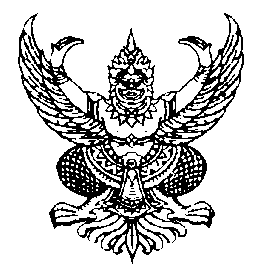 ใบอนุญาตประกอบกิจการที่เป็นอันตรายต่อสุขภาพประเภทกิจการ.........................................................................................เลขที่ .........................เจ้าพนักงานท้องถิ่น อนุญาตให้ ......................................................................................................เลขที่ ............... หมู่ที่ ............ ตำบล ..................................... อำเภอ ................. จังหวัด ................................. หมายเลขโทรศัพท์ ...............................................................................................................................................	ชื่อสถานประกอบกิจการ .......................................................................................................................เลขที่ ............... หมู่ที่ ............ ตำบล ..................................... อำเภอ ................. จังหวัด .................................เสียค่าธรรมเนียม ปีละ ............................... (..................................................) ตามใบเสร็จรับเงินเล่มที่ ............................ เลขที่ ........................................ ลงวันที่ ......................................... ผู้รับใบอนุญาตต้องปฏิบัติตามหลักเกณฑ์ วิธีการและเงื่อนไขที่กำหนดในข้อบัญญัตินี้หากปรากฏในภายหลังว่า การประกอบกิจการที่ได้รับอนุญาตนี้ ขัดต่อกฎหมายอื่นที่เกี่ยวข้อง โดยมิอาจแก้ไขให้ถูกต้องได้ เจ้าพนักงานท้องถิ่นอาจพิจารณาเพิกถอนการอนุญาตนี้ได้ผู้รับใบอนุญาตต้องปฏิบัติตามเงื่อนไขเฉพาะ ดังต่อไปนี้....................................................................................................................................................................................................................................................................................ใบอนุญาตฉบับนี้ ออกให้เมื่อวันที่ .................................................................................................ใบอนุญาตฉบับนี้ สิ้นอายุในวันที่   ................................................................................................(ลงชื่อ) ..........................................................(.............................................................)ตำแหน่ง ..............................................................คำเตือน 1) ผู้รับใบอนุญาตต้องแสดงใบอนุญาตนี้ไว้โดยเปิดเผยและเห็นได้ง่าย ณ สถานที่ประกอบกิจการ ตลอดเวลาที่ประกอบกิจการ หากฝ่าฝืนมีโทษปรับ ไม่เกิน 500 บาท2) หากประสงค์จะประกอบกิจการในปีต่อไป ต้องยื่นคำขอต่ออายุใบอนุญาตก่อนใบอนุญาตสิ้นอายุ(ด้านหลัง)รายการต่ออายุใบอนุญาตลำดับที่ประเภทกิจการอัตราค่าธรรมเนียม(บาท/ปี)5.1กิจการที่เกี่ยวกับสัตว์เลี้ยงกิจการที่เกี่ยวกับสัตว์เลี้ยง(5.1.1) การเพาะพันธุ์ เลี้ยง และการอนุบาลสัตว์ทุกชนิดก. การเลี้ยงม้า โค กระบือ แพะ แกะ 1) จำนวน ตั้งแต่  5 - 10 ตัว2) จำนวน ตั้งแต่ 11 – 20 ตัว       3) จำนวน ตั้งแต่ 21 – 30 ตัว       4) จำนวน ตั้งแต่ 31 ตัวขึ้นไป100150200500ข. การเลี้ยงสุกร        1) จำนวน ตั้งแต่ 5 - 25 ตัว       2) จำนวน ตั้งแต่ 26 – 50 ตัว       3) จำนวน ตั้งแต่ 51 – 75 ตัว       4) จำนวน ตั้งแต่ 76 - 100 ตัว       5) จำนวน ตั้งแต่ 101 ตัวขึ้นไป100200300500800    ค. การเลี้ยงเป็ด ไก่ ห่านหรือสัตว์ปีกอื่นๆ       1) จำนวน ตั้งแต่ 50 - 100 ตัว       2) จำนวน ตั้งแต่ 101 - 300 ตัว       3) จำนวน ตั้งแต่ 301 ตัวขึ้นไป100200500ง. การเลี้ยงสัตว์น้ำ        1) บ่อขนาด ไม่เกิน 50 ตารางเมตร       2) บ่อขนาด ตั้งแต่ 50 – 100 ตารางเมตร       3) บ่อเลี้ยงขนาด ตั้งแต่ 101 ตารางเมตรขึ้นไป50100200    จ. การเลี้ยงแมลง       1) บ่อละ50ฉ. การเลี้ยงสัตว์เพื่อรีดเอาน้ำนม1) จำนวน ตั้งแต่ 5 - 10 ตัว2) จำนวน ตั้งแต่ 11 – 20 ตัว       3) จำนวน ตั้งแต่ 21 – 30 ตัว       4) จำนวน ตั้งแต่ 31 ตัวขึ้นไป200300400500(5.1.2) การประกอบกิจการเลี้ยง รวบรวมสัตว์ หรือธุรกิจอื่นใดอันมีลักษณะทำนองเดียวกัน เพื่อให้ประชาชนเข้าชมหรือเพื่อประโยชน์ของกิจการนั้น  ทั้งนี้ ไม่ว่าจะมีการเรียกเก็บค่าดูหรือค่าบริการในทางตรง หรือทางอ้อม หรือไม่ก็ตาม5005.2กิจการที่เกี่ยวกับสัตว์และผลิตภัณฑ์กิจการที่เกี่ยวกับสัตว์และผลิตภัณฑ์(5.2.1) การฆ่า หรือชำแหละสัตว์  (ยกเว้นในสถานที่จำหน่ายอาหาร เร่ขาย หรือขายในตลาด)       1) จำนวน ไม่เกิน 10 ตัว ต่อวัน       2) จำนวน ตั้งแต่ 10 - 20 ตัว ต่อวัน       3) จำนวน ตั้งแต่ 21 ตัว ต่อวัน ขึ้นไป100200300(5.2.2) การหมัก ฟอก ตาก หรือสะสมหนังสัตว์ ขนสัตว์300(5.2.3) การสะสมเขา กระดูก หรือชิ้นส่วนสัตว์ที่ยังมิได้แปรรูป300(5.2.๔) การเคี่ยวหนัง เอ็น หรือไขสัตว์300(5.2.๕) การผลิตสิ่งของเครื่องใช้หรือผลิตภัณฑ์อื่น ๆ จากเปลือก กระดอง กระดูก เขา หนัง ขนสัตว์หรือส่วนอื่นๆ ของสัตว์ด้วยการต้ม นึ่ง ตาก เผาหรือกรรมวิธีใดๆ ซึ่งมิใช่เพื่อเป็นอาหาร300(5.2.๖) การผลิต โม่ ป่น บด ผสม บรรจุ สะสม หรือกระทำอื่นใดต่อสัตว์หรือพืช หรือส่วนหนึ่งส่วนใดของสัตว์หรือพืชเพื่อเป็นอาหารสัตว์หรือส่วนประกอบของอาหารสัตว์300(5.2.๗) การผลิต แปรรูป สะสม หรือล้างครั่ง3005.3กิจการที่เกี่ยวกับอาหาร เครื่องดื่ม น้ำดื่ม ยกเว้นในสถานที่จำหน่ายอาหาร การเร่ขาย การขายในตลาด และการผลิตเพื่อบริโภคในครัวเรือนกิจการที่เกี่ยวกับอาหาร เครื่องดื่ม น้ำดื่ม ยกเว้นในสถานที่จำหน่ายอาหาร การเร่ขาย การขายในตลาด และการผลิตเพื่อบริโภคในครัวเรือน5.3(5.3.๑) การผลิต สะสม หรือแบ่งบรรจุ น้ำพริกแกง น้ำพริกปรุงสำเร็จ เต้าเจี้ยว ซีอิ๊ว น้ำจิ้ม หรือซอสปรุงรสชนิดต่าง ๆ       1) โดยไม่ใช้เครื่องจักร       2) โดยใช้เครื่องจักร1001,0005.3(5.3.๒) การผลิต สะสม หรือแบ่งบรรจุ อาหารหมัก ดอง จากสัตว์ ได้แก่ ปลาร้า ปลาเจ่า กุ้งเจ่า ปลาส้ม ปลาจ่อม แหนม หม่ำ ไส้กรอก กะปิ น้ำปลา หอยดอง,น้ำเคย,น้ำบูดู ไตปลาหรือผลิตภัณฑ์อื่นๆที่คล้ายคลึงกัน       1) โดยไม่ใช้เครื่องจักร       2) โดยใช้เครื่องจักร1001,0005.3(5.3.๓) การผลิต สะสม หรือแบ่งบรรจุ อาหารหมัก ดอง แช่อิ่ม จากผัก ผลไม้ หรือพืชอย่างอื่น       1) โดยไม่ใช้เครื่องจักร       2) โดยใช้เครื่องจักร1001,0005.3(5.3.๔) การผลิต สะสม หรือแบ่งบรรจุ อาหารจากพืชหรือสัตว์โดยการตาก บด นึ่ง ต้ม ตุ๋น เคี่ยว กวน ฉาบ ทอด อบ รมควัน ปิ้ง ย่าง เผา หรือวิธีอื่นใด       1) โดยไม่ใช้เครื่องจักร       2) โดยใช้เครื่องจักร1001,0005.3(5.3.๕) การผลิต สะสม หรือแบ่งบรรจุลูกชิ้น       1) โดยไม่ใช้เครื่องจักร       2) โดยใช้เครื่องจักร1001,0005.3(5.3.๖) การผลิต สะสม หรือแบ่งบรรจุ เส้นหมี่ ขนมจีน ก๋วยเตี๋ยว เต้าฮวย เต้าหู้ วุ้นเส้น เกี้ยมอี๋ เนื้อสัตว์เทียม หรือผลิตภัณฑ์อื่น ๆ ที่คล้ายคลึงกัน       1) โดยไม่ใช้เครื่องจักร       2) โดยใช้เครื่องจักร1001,0005.3(5.3.๗) การผลิตบะหมี่ มักกะโรนี สปาเกตตี้,พาสตาหรือผลิตภัณฑ์อื่นๆ ที่คล้ายคลึงกัน       1) โดยไม่ใช้เครื่องจักร       2) โดยใช้เครื่องจักร1001,0005.3(5.3.๘) การผลิตขนมปังสด ขนมปังแห้ง จันอับ ขนมเปี๊ยะ ขนมอบอื่น ๆ       1) โดยไม่ใช้เครื่องจักร       2) โดยใช้เครื่องจักร1001,0005.3(5.3.๙) การผลิต สะสม หรือแบ่งบรรจุ น้ำนม หรือผลิตภัณฑ์จากน้ำนมสัตว์       1) โดยไม่ใช้เครื่องจักร       2) โดยใช้เครื่องจักร1001,0005.3(5.3.๑๐) การผลิต สะสม หรือแบ่งบรรจุ เนย เนยเทียม เนยผสม ผลิตภัณฑ์เนย ผลิตภัณฑ์เนยเทียม และผลิตภัณฑ์เนยผสม       1) โดยไม่ใช้เครื่องจักร       2) โดยใช้เครื่องจักร1001,0005.3(5.3.๑๑) การผลิตไอศกรีม       1) โดยไม่ใช้เครื่องจักร       2) โดยใช้เครื่องจักร1001,0005.3(5.3.๑๒) การคั่ว สะสม หรือแบ่งบรรจุกาแฟ       1) โดยไม่ใช้เครื่องจักร       2) โดยใช้เครื่องจักร1001,0005.3(5.3.๑๓) การผลิต สะสม หรือแบ่งบรรจุ ใบชาแห้ง ชาผง หรือเครื่องดื่มชนิดผงอื่นๆ       1) โดยไม่ใช้เครื่องจักร       2) โดยใช้เครื่องจักร1001,0005.3(5.3.๑๔) การผลิต สะสม หรือแบ่งบรรจุ เอลทิลแอลกอฮอล์ สุรา เบียร์ ไวน์ น้ำส้มสายชู ข้าวหมาก น้ำตาลเมา1,0005.3(5.3.๑๕) การผลิตน้ำกลั่น น้ำบริโภค น้ำดื่ม       1) โดยไม่ใช้เครื่องจักร หรือโดยใช้เครื่องจำหน่ายอัตโนมัติ       2) โดยใช้เครื่องจักร           ก. ขนาดสถานประกอบกิจการ ไม่เกิน 100 ตารางเมตร           ข. ขนาดสถานประกอบกิจการ ตั้งแต่ 100 ตารางเมตรขึ้นไป3001,0002,0005.3(5.3.๑๖) การผลิต สะสม แบ่งบรรจุ หรือขนส่งน้ำแข็ง           ก. ขนาดสถานประกอบกิจการ ไม่เกิน 100 ตารางเมตร           ข. ขนาดสถานประกอบกิจการ ตั้งแต่ 100 ตารางเมตรขึ้นไป1,0002,0005.3(5.3.๑๗) การผลิต สะสม หรือแบ่งบรรจุ น้ำอัดลม น้ำหวาน น้ำโซดา น้ำจากพืช ผัก ผลไม้ เครื่องดื่มชนิดต่าง ๆ บรรจุกระป๋อง ขวดหรือภาชนะอื่นใด       1) โดยไม่ใช้เครื่องจักร       2) โดยใช้เครื่องจักร1001,0005.3(5.3.๑๘) การผลิต สะสม หรือแบ่งบรรจุ อาหารบรรจุกระป๋อง ขวด หรือภาชนะอื่นใด       1) โดยไม่ใช้เครื่องจักร       2) โดยใช้เครื่องจักร1001,0005.3(5.3.๑๙) การผลิต สะสม หรือแบ่งบรรจุ ผงชูรส หรือสารปรุงแต่งอาหาร       1) โดยไม่ใช้เครื่องจักร       2) โดยใช้เครื่องจักร3001,0005.3(5.3.๒๐) การผลิต สะสม หรือแบ่งบรรจุ น้ำตาล น้ำเชื่อม       1) โดยไม่ใช้เครื่องจักร       2) โดยใช้เครื่องจักร1001,0005.3(5.3.๒๑) การผลิต สะสม หรือแบ่งบรรจุแบะแซ       1) โดยไม่ใช้เครื่องจักร       2) โดยใช้เครื่องจักร3001,0005.3(5.3.๒๒) การแกะ  ตัดแต่ง   ล้างสัตว์น้ำ ที่ไม่ใช่เป็นส่วนหนึ่งของกิจการห้องเย็น3005.3(5.3.๒๓) การประกอบกิจการห้องเย็นแช่แข็งอาหาร1,0005.3(5.3.๒๔) การเก็บ การถนอมอาหารด้วยเครื่องจักร1,0005.4กิจการที่เกี่ยวกับยา เวชภัณฑ์ อุปกรณ์การแพทย์ เครื่องสำอาง ผลิตภัณฑ์ทำความสะอาดกิจการที่เกี่ยวกับยา เวชภัณฑ์ อุปกรณ์การแพทย์ เครื่องสำอาง ผลิตภัณฑ์ทำความสะอาด5.4(5.4.๑) การผลิต โม่ บด ผสม หรือบรรจุยา5005.4(5.4.๒) การผลิต บรรจุยาสีฟัน แชมพู ผ้าเย็น กระดาษเย็น เครื่องสำอาง รวมทั้งสบู่ที่ใช้กับร่างกาย5005.4(5.4.๓) การผลิต บรรจุสำลี ผลิตภัณฑ์จากสำลี5005.4(5.4.๔) การผลิตผ้าพันแผล ผ้าปิดแผล ผ้าอนามัย ผ้าอ้อมสำเร็จรูป5005.4(5.4.๕) การผลิตผงซักฟอก สบู่ น้ำ ยาทำ ความสะอาด หรือผลิตภัณฑ์ทำความสะอาดต่าง ๆ2005.5กิจการที่เกี่ยวกับการเกษตรกิจการที่เกี่ยวกับการเกษตร5.5(5.5.๑) การผลิต สะสม หรือแบ่งบรรจุน้ำมันจากพืช5005.5(5.5.๒) การประกอบกิจการผลิตหรือแปรรูปยางพารา การล้าง  อบ  รมควันหรือสะสมยางดิบ/หรือยางก้อนถ้วย  และการรับซื้อน้ำยางหรือยางก้อนถ้วย5005.5(5.5.๓) การผลิต หรือแบ่งบรรจุแป้งมันสำ ปะหลัง แป้งสาคู แป้งจากพืช หรือแป้งอื่น ๆ ในทำนองเดียวกัน5005.5(5.5.๔) การสีข้าวด้วยเครื่องจักร หรือแบ่งบรรจุข้าวด้วยวิธีใด ๆ ก็ตาม  ดังนี้      1) ด้วยเครื่องจักรขนาดเล็ก      2) ด้วยเครื่องจักรขนาดใหญ่1005005.5(5.5.๕) การผลิตยาสูบ5005.5(5.5.๖) การขัด กะเทาะ หรือบดเมล็ดพืช หรือนวดข้าวด้วยเครื่องจักร      1) ด้วยเครื่องจักรขนาด ไม่เกิน 100 แรงม้า      2) ด้วยเครื่องจักรขนาด 100 – 250 แรงม้า      3) ด้วยเครื่องจักรขนาด 251 แรงม้าขึ้นไป5001,0001,5005.5(5.5.๗) การผลิต สะสม หรือแบ่งบรรจุปุ๋ยหรือวัสดุที่นำไปผลิตปุ๋ย       1) ไม่เกิน 2,000 กิโลกรัม       2) ตั้งแต่ 2,000 กิโลกรัม ขึ้นไป3005005.5(5.5.๘) การผลิตเส้นใยจากพืช5005.5(5.5.๙) การตาก สะสม ขนถ่ายผลิตผลของมันสำปะหลัง ข้าวเปลือก อ้อย ข้าวโพด5005.6กิจการที่เกี่ยวกับโลหะหรือแร่กิจการที่เกี่ยวกับโลหะหรือแร่5.6(5.6.๑) การผลิตภาชนะ  เครื่องประดับ  เครื่องมือ อุปกรณ์ หรือเครื่องใช้ต่าง ๆ ด้วยโลหะหรือแร่5005.6(5.6.๒) การถลุงแร่ การหลอม หรือหล่อโลหะทุกชนิด ยกเว้นกิจการที่ได้รับใบอนุญาตใน ๖ (๑)5005.6(5.6.๓) การกลึง เจาะ เชื่อม ตี ตัด ประสาน รีด หรืออัดโลหะด้วยเครื่องจักร หรือก๊าซ หรือไฟฟ้า ยกเว้นกิจการที่ได้รับใบอนุญาตใน ๖ (๑)5005.6(5.6.๔) การเคลือบ ชุบโลหะด้วยตะกั่ว สังกะสี ดีบุก โครเมียม นิกเกิล หรือโลหะอื่นใด ยกเว้นกิจการที่ได้รับใบอนุญาตใน ๖ (๑)5005.6(5.6.๕) การขัด ล้างโลหะด้วยเครื่องจักร หรือสารเคมี ยกเว้นกิจการที่ได้รับใบอนุญาตใน ๖ (๑)5005.6(5.6.๖) การทำเหมืองแร่ สะสม แยก คัดเลือก หรือล้างแร่5005.7กิจการที่เกี่ยวกับยานยนต์ เครื่องจักรหรือเครื่องกลกิจการที่เกี่ยวกับยานยนต์ เครื่องจักรหรือเครื่องกล5.7(5.7.๑) การต่อ ประกอบ เคาะ ปะผุ พ่นสี หรือพ่นสารกันสนิมยานยนต์       1) ขนาดสถานประกอบกิจการ ไม่เกิน 100 ตารางเมตร       2) ขนาดสถานประกอบกิจการ ตั้งแต่ 100 ตารางเมตรขึ้นไป2005005.7(5.7.๒) การผลิตยานยนต์ เครื่องจักร หรือเครื่องกล1,0005.7(5.7.๓) การซ่อม การปรับแต่งเครื่องยนต์ เครื่องจักร เครื่องกล ระบบไฟฟ้า ระบบปรับอากาศ หรืออุปกรณ์ที่เป็นส่วนประกอบของยานยนต์ เครื่องจักร หรือเครื่องกล       1) ขนาดสถานประกอบกิจการ ไม่เกิน 100 ตารางเมตร       2) ขนาดสถานประกอบกิจการ ตั้งแต่ 100 ตารางเมตรขึ้นไป2005005.7(5.7.๔) การประกอบธุรกิจเกี่ยวกับยานยนต์ เครื่องจักรหรือเครื่องกล ซึ่งมีไว้บริการหรือจำหน่าย และในการประกอบธุรกิจนั้นมีการซ่อมหรือปรับปรุงยานยนต์ เครื่องจักรหรือเครื่องกลดังกล่าวด้วย       1) ขนาดสถานประกอบกิจการ ไม่เกิน 100 ตารางเมตร       2) ขนาดสถานประกอบกิจการ ตั้งแต่ 100 ตารางเมตรขึ้นไป2005005.7(5.7.๕) การล้าง ขัดสี เคลือบสี หรืออัดฉีดยานยนต์       1) ขนาดสถานประกอบกิจการ ไม่เกิน 100 ตารางเมตร       2) ขนาดสถานประกอบกิจการ ตั้งแต่ 100 ตารางเมตรขึ้นไป2005005.7(5.7.๖) การผลิต สะสม จำหน่าย ซ่อม หรืออัดแบตเตอรี่       1) ขนาดสถานประกอบกิจการ ไม่เกิน 100 ตารางเมตร       2) ขนาดสถานประกอบกิจการ ตั้งแต่ 100 ตารางเมตรขึ้นไป2005005.7(5.7.๗) การจำหน่าย ซ่อม ปะ เชื่อมยางยานยนต์ หรือตั้งศูนย์ถ่วงล้อ       1) ขนาดสถานประกอบกิจการ ไม่เกิน 100 ตารางเมตร       2) ขนาดสถานประกอบกิจการ ตั้งแต่ 100 ตารางเมตรขึ้นไป2005005.7(5.7.๘) การผลิต ซ่อม ประกอบ หรืออัดผ้าเบรก ผ้าคลัตซ์       1) ขนาดสถานประกอบกิจการ ไม่เกิน 100 ตารางเมตร       2) ขนาดสถานประกอบกิจการ ตั้งแต่ 100 ตารางเมตรขึ้นไป2005005.7(5.7.๙) การสะสม การซ่อมเครื่องกล เครื่องจักรเก่าหรืออุปกรณ์ที่เป็นส่วนประกอบของยานยนต์ เครื่องจักร หรือเครื่องกลเก่า       1) ขนาดสถานประกอบกิจการ ไม่เกิน 100 ตารางเมตร       2) ขนาดสถานประกอบกิจการ ตั้งแต่ 100 ตารางเมตรขึ้นไป2005005.8กิจการที่เกี่ยวกับไม้หรือกระดาษกิจการที่เกี่ยวกับไม้หรือกระดาษ5.8(5.8.๑) การผลิตไม้ขีดไฟ5005.8(5.8.๒) การเลื่อย ซอย ขัด ไส เจาะ ขุดร่อง ทำคิ้ว หรือตัดไม้ด้วยเครื่องจักร1005.8(5.8.๓) การผลิต พ่น ทาสารเคลือบเงา หรือสี แต่งสำเร็จสิ่งของเครื่องใช้หรือผลิตภัณฑ์จากไม้ หวาย ชานอ้อย2005.8(5.8.๔) การประกอบกิจการโรงงานอบไม้/หรือการเลื่อยไม้/การแปรรูปไม้2,0005.8(5.8.๕) การผลิต สะสม แบ่งบรรจุธูป5005.8(5.8.๖) การผลิตสิ่งของ เครื่องใช้ เครื่องเขียน หรือผลิตภัณฑ์อื่นใดด้วยกระดาษ5005.8(5.8.๗) การผลิตกระดาษชนิดต่าง ๆ5005.8(5.8.๘) การเผาถ่าน หรือสะสมถ่าน       1) ตั้งแต่ 100 – 200 กิโลกรัม       2) ตั้งแต่ 201 กิโลกรัม ขึ้นไป2005005.9กิจการที่เกี่ยวกับการบริการกิจการที่เกี่ยวกับการบริการ5.9(5.9.๑) การประกอบกิจการสปาเพื่อสุขภาพ เว้นแต่เป็นการให้บริการในสถานพยาบาลตามกฎหมายว่าด้วยสถานพยาบาล3005.9(5.9.๒) การประกอบกิจการอาบ อบ นวด3005.9(5.9.๓) การประกอบกิจการนวดเพื่อสุขภาพ เว้นแต่เป็นการให้บริการที่ได้รับใบอนุญาตใน ๙ (๑) หรือในสถานพยาบาลตามกฎหมายว่าด้วยสถานพยาบาล3005.9(5.9.๔) การประกอบกิจการสถานที่อาบน้ำ อบไอน้ำ อบสมุนไพร เว้นแต่เป็นการให้บริการที่ได้รับใบอนุญาตใน ๙ (๑) หรือในสถานพยาบาลตามกฎหมายว่าด้วยสถานพยาบาล3005.9(5.9.๕) การประกอบกิจการโรงแรม สถานที่พักที่มิใช่โรงแรมที่จัดไว้เพื่อให้บริการพักชั่วคราวสำหรับคนเดินทางหรือบุคคลอื่นใดโดยมีค่าตอบแทน หรือกิจการอื่นในทำนองเดียวกัน       1) จำนวน 1 - 5 ห้อง       2) จำนวน 6 - 10 ห้อง        3) จำนวน 11 – 15 ห้อง       4) จำนวน 16 ห้อง ขึ้นไป5001,0001,5002,0005.9(5.9.๖) การประกอบกิจการหอพัก อาคารชุดให้เช่า ห้องเช่า หรือห้องแบ่งเช่าหรือกิจการอื่นในทำนองเดียวกัน       1) จำนวน 1 - 5 ห้อง       2) จำนวน 6 - 10 ห้อง        3) จำนวน 11 – 15 ห้อง       4) จำนวน 16 ห้อง ขึ้นไป5001,0001,5002,0005.9(5.9.๗) การประกอบกิจการโรงมหรสพ5005.9(5.9.๘) การจัดให้มีมหรสพ การแสดงดนตรี เต้นรำ รำวง รองแง็ง ดิสโกเธค คาราโอเกะ หรือตู้เพลง งานบริการเครื่องเสียง หรือการแสดงอื่นๆ ในทำนองเดียวกัน3005.9(5.9.๙) การประกอบกิจการสระว่ายน้ำ หรือกิจการอื่น ๆ ในทำนองเดียวกัน เว้นแต่เป็นการให้บริการที่ได้รับใบอนุญาตใน ๙ (๑)5005.9(5.9.๑๐) การประกอบกิจการการเล่นสเก็ต หรือโรลเลอร์เบลด หรือการเล่นอื่น ๆ ในทำนองเดียวกัน5005.9(5.9.๑๑) การประกอบกิจการเสริมสวย หรือแต่งผม เว้นแต่กิจการที่อยู่ในบังคับตามกฎหมายว่าด้วยการประกอบวิชาชีพเวชกรรม2005.9(5.9.๑๒) การประกอบกิจการสถานที่ออกกำลังกาย3005.9(5.9.๑๓) การประกอบกิจการให้บริการควบคุมน้ำหนัก3005.9(5.9.๑๔) การประกอบกิจการสวนสนุก โบว์ลิ่ง หรือตู้เกม3005.9(5.9.๑๕) การประกอบกิจการให้บริการคอมพิวเตอร์3005.9(5.9.๑๖) การประกอบกิจการสนามกอล์ฟ หรือสนามฝึกซ้อมกอล์ฟ5005.9(5.9.๑๗) การประกอบกิจการห้องปฏิบัติการทางการแพทย์ การสาธารณสุข วิทยาศาสตร์หรือสิ่งแวดล้อม5005.9(5.9.๑๘) การประกอบกิจการสักผิวหนัง หรือเจาะส่วนหนึ่งส่วนใดของร่างกาย3005.9(5.9.๑๙) การประกอบกิจการให้บริการเลี้ยงและดูแลเด็กที่บ้านของผู้รับบริการ3005.9(5.9.๒๐) การประกอบกิจการให้บริการดูแลผู้สูงอายุที่บ้านของผู้รับบริการ3005.9(5.9.๒๑) การประกอบกิจการให้บริการสปา อาบน้ำ ตัดขน รับเลี้ยงหรือรับฝากสัตว์ชั่วคราว3005.10กิจการที่เกี่ยวกับสิ่งทอกิจการที่เกี่ยวกับสิ่งทอ5.10(5.10.๑) การปั่นด้าย กรอด้าย ทอผ้าด้วยเครื่องจักร หรือทอผ้าด้วยกี่กระตุก2005.10(5.10.๒) การสะสมปอ ป่าน ฝ้าย นุ่น หรือใยสังเคราะห์2005.10(5.10.๓) การปั่นฝ้าย นุ่น ใยสังเคราะห์ด้วยเครื่องจักร3005.10(5.10.๔) การทอเสื่อ กระสอบ พรม หรือสิ่งทออื่น ๆ ด้วยเครื่องจักร3005.10(5.10.๕) การเย็บ ปักผ้า หรือสิ่งทออื่น ๆ ด้วยเครื่องจักร3005.10(5.10.๖) การพิมพ์ผ้า และสิ่งทออื่น ๆ3005.10(5.10.๗) การซัก อบ รีด หรืออัดกลีบผ้าด้วยเครื่องจักร3005.10(5.10.๘) การย้อม ฟอก กัดสีผ้าหรือสิ่งทออื่น ๆ3005.11กิจการที่เกี่ยวกับหิน ดิน ทราย ซีเมนต์ หรือวัตถุที่คล้ายคลึงกิจการที่เกี่ยวกับหิน ดิน ทราย ซีเมนต์ หรือวัตถุที่คล้ายคลึง5.11(5.11.๑) การผลิตภาชนะดินเผาหรือผลิตภัณฑ์ดินเผา2005.11(5.11.๒) การระเบิด โม่ บด หรือย่อยหิน ด้วยเครื่องจักร1,0005.11(5.11.๓) การผลิตสิ่งของ เครื่องใช้หรือผลิตภัณฑ์อื่น ๆ ด้วยซีเมนต์ หรือวัตถุที่คล้ายคลึง5005.11(5.11.๔) การสะสม ผสมซีเมนต์  หิน  ดิน ทราย วัสดุก่อสร้าง รวมทั้งการขุด ตัก ดูด โม่ บด หรือย่อย ด้วยเครื่องจักร ยกเว้นกิจการที่ได้รับใบอนุญาตใน ๑๑ (๒)       1) จำนวน ไม่เกิน 2,000 กิโลกรัม       2) จำนวน ตั้งแต่ 2,000 กิโลกรัม ขึ้นไป5001,0005.11(5.11.๕) การเจียระไนเพชร   พลอย   หิน  หรือกระจก หรือวัตถุที่คล้ายคลึง1,0005.11(5.11.๖) การเลื่อย  ตัด  หรือประดิษฐ์หินเป็นสิ่งของ เครื่องใช้ หรือผลิตภัณฑ์ต่าง ๆ5005.11(5.11.๗) การผลิตชอล์ก ปูนปาสเตอร์ ปูนขาว ดินสอพอง หรือเผาหินปูน       1) จำนวน ไม่เกิน 2,000 กิโลกรัม       2) จำนวน ตั้งแต่ 2,000 กิโลกรัม ขึ้นไป5001,0005.11(5.11.๘) การผลิตผลิตภัณฑ์ต่างๆ ที่มีแร่ใยหินเป็นส่วนประกอบหรือส่วนผสม5005.11(5.11.๙) การผลิต ตัด บดกระจกหรือผลิตภัณฑ์แก้ว5005.11(5.11.๑๐) การผลิตกระดาษทราย หรือผ้าทราย5005.11(5.11.๑๑) การผลิตใยแก้ว หรือผลิตภัณฑ์จากใยแก้ว5005.11(5.11.๑๒) การล้าง การขัดด้วยการพ่นทรายลงบนพื้นผิวกระจก แก้ว หิน หรือวัตถุอื่นใด ยกเว้นกิจการที่ได้รับใบอนุญาตใน ๖ (๕)5005.12กิจการที่เกี่ยวกับปิโตรเลียม ปิโตรเคมี ถ่านหิน ถ่านโค้ก และสารเคมีต่าง ๆกิจการที่เกี่ยวกับปิโตรเลียม ปิโตรเคมี ถ่านหิน ถ่านโค้ก และสารเคมีต่าง ๆ5.12(5.12.๑) การผลิต สะสม บรรจุ หรือขนส่งกรด ด่าง สารออกซิไดส์ หรือสารตัวทำละลาย1,0005.12(5.12.๒) การผลิต สะสม บรรจุ หรือขนส่งก๊าซ       1) จำนวน ไม่เกิน 250 กิโลกรัม       2) จำนวน ตั้งแต่ 250 - 500 กิโลกรัม       3) จำนวน ตั้งแต่ 501 กิโลกรัม ขึ้นไป2005001,0005.12(5.12.๓) การผลิต สะสม กลั่น หรือขนส่งปิโตรเลียมหรือผลิตภัณฑ์ปิโตรเลียม       1) จำนวน ไม่เกิน 250 กิโลกรัม       2) จำนวน ตั้งแต่ 250 - 500 กิโลกรัม       3) จำนวน ตั้งแต่ 501 กิโลกรัม ขึ้นไป2005001,0005.12(5.12.4) การผลิตไฟฟ้าชีวมวล/ไฟฟ้าชีวภาพหรือพลังงานความร้อนอื่นๆ	100,0005.12(5.12.5) การผลิต สะสม หรือขนส่งถ่านหิน หรือถ่านโค้ก100,0005.12(5.12.6) การพ่นสี ยกเว้นกิจการที่ได้รับใบอนุญาตใน ๗ (๑)5005.12(5.12.7) การผลิตสิ่งของเครื่องใช้หรือผลิตภัณฑ์ด้วยยางเทียม พลาสติก เซลลูลอยด์ เบเกอร์ไลท์ หรือวัตถุที่คล้ายคลึง1,0005.12(5.12.8) การโม่ สะสม หรือบดชัน5005.12(5.12.9) การผลิตสีหรือน้ำมันผสมสี5005.12(5.12.10) การผลิต ล้างฟิล์มรูปถ่ายหรือฟิล์มภาพยนตร์5005.12(5.๑2.11) การเคลือบ ชุบวัตถุด้วยพลาสติก เซลลูลอยด์ เบเกอร์ไลท์ หรือวัตถุที่คล้ายคลึง5005.12(5.๑2.12) การผลิตพลาสติก เซลลูลอยด์ เบเกอร์ไลท์ หรือวัตถุที่คล้ายคลึง1,0005.12(5.๑๒.13) การผลิต หรือบรรจุสารเคมีดับเพลิง       1) จำนวน ตั้งแต่ 100 – 500 กิโลกรัม       2) จำนวน ตั้งแต่ 501 กิโลกรัม ขึ้นไป5001,0005.12(5.๑2.14) การผลิตน้ำแข็งแห้ง5005.12(5.๑2.5) การผลิต สะสม ขนส่งดอกไม้เพลิง หรือสารเคมีอันเป็นส่วนประกอบในการผลิตดอกไม้เพลิง2,0005.12(5.12.16) การผลิตแชลแล็ค หรือสารเคลือบเงา5005.12(5.๑2.17) การผลิต สะสม บรรจุ ขนส่งสารกำจัดศัตรูพืชหรือพาหะนำโรค5005.12(5.๑2.18) การผลิต สะสม หรือบรรจุกาว5005.13กิจการอื่น ๆกิจการอื่น ๆ5.13(5.13.๑) การพิมพ์หนังสือหรือสิ่งพิมพ์อื่นที่มีลักษณะเดียวกันด้วยเครื่องจักร5005.13(5.13.2) การผลิต ซ่อมเครื่องอิเล็กทรอนิกส์ เครื่องไฟฟ้า อุปกรณ์อิเล็กทรอนิกส์ หรืออุปกรณ์ไฟฟ้า5005.13(5.13.๓) การผลิตเทียน หรือเทียนไข หรือวัตถุที่คล้ายคลึง5005.13(5.13.๔) การพิมพ์แบบ พิมพ์เขียว หรือถ่ายเอกสาร       1) ขนาดสถานประกอบกิจการ ไม่เกิน 100 ตารางเมตร       2) ขนาดสถานประกอบกิจการ ตั้งแต่ 100 ตารางเมตรขึ้นไป2005005.13(5.13.๕) การสะสมวัตถุหรือสิ่งของที่ชำรุด ใช้แล้วหรือเหลือใช้5005.13(5.13.๖) การประกอบกิจการโกดังสินค้า5005.13(5.13.๗) การล้างขวด ภาชนะหรือบรรจุภัณฑ์ที่ใช้แล้วเพื่อนำไปใช้ใหม่หรือแปรสภาพเป็นผลิตภัณฑ์ใหม่5005.13(5.13.๘) การพิมพ์ เขียน พ่นสี หรือวิธีอื่นใดลงบนวัตถุที่มิใช่สิ่งทอ5005.13(5.13.9) การบรรจุหีบห่อสินค้าโดยใช้เครื่องจักร5005.13(5.13.๑0) การให้บริการควบคุมป้องกันและกำจัดแมลง หรือสัตว์พาหะนำโรค5005.13(5.13.๑1) การผลิตสิ่งของ เครื่องใช้ หรือผลิตภัณฑ์จากยาง5005.13(5.13.๑2) การผลิต สะสม หรือขนส่งไบโอดีเซล เอทานอลหรือน้ำมันเชื้อเพลิง       1) จำนวน ตั้งแต่ 1 – 50 ลิตร       2) จำนวน ตั้งแต่ 51 - 200 ลิตร       3) จำนวน ตั้งแต่ 201 - 500 ลิตร       4) จำนวน ตั้งแต่ 501 ลิตร ขึ้นไป(5.13.13)การประกอบกิจการจำหน่ายน้ำเพื่อการอุตสาหกรรมประเภทที่ 1  ประเภทที่  2  และประเภทที่  3กิจการจำหน่ายน้ำเพื่อการอุตสาหกรรมประเภทที่ 1กิจการจำหน่ายน้ำเพื่อการอุตสาหกรรมประเภทที่ 2กิจการจำหน่ายน้ำเพื่อการอุตสาหกรรมประเภทที่ 31002005001,00030,00050,000100,000วัน/เดือน/ปีที่ออกใบอนุญาตวัน/เดือน/ปีที่สิ้นอายุใบอนุญาตใบเสร็จรับเงินใบเสร็จรับเงินใบเสร็จรับเงินเจ้าพนักงานท้องถิ่น(ลงชื่อ)วัน/เดือน/ปีที่ออกใบอนุญาตวัน/เดือน/ปีที่สิ้นอายุใบอนุญาตเล่มที่เลขที่วัน/เดือน/ปีเจ้าพนักงานท้องถิ่น(ลงชื่อ)